от 20 апреля 2016 года № 69Заслушав отчет главы муниципального образования Красноозерное сельское поселение муниципального образования  Приозерский муниципальный район Ленинградской области за 2015 год, Совет депутатов муниципального образования Красноозерное сельское поселение РЕШИЛ:Принять отчёт главы муниципального образования Красноозерное сельское поселение муниципального образования Приозерский муниципальный район Ленинградской области о результатах работы Совета депутатов муниципального образования Красноозерное сельское поселение муниципального образования Приозерский муниципальный район Ленинградской области за 2015 год согласно приложению 1.Глава муниципального образования                                                 М.И. КаппушевИсп. Анкру О., тел. 8(813-79)67-422Разослано: дело – 2, прокуратура-1Приложение 1к решению Совета депутатовмуниципального образованияКрасноозерное сельское поселениемуниципального образованияПриозерский муниципальный районЛенинградской областиот 20.04.2016 года № 69ОТЧЕТ ГЛАВЫ МУНИЦИПАЛЬНОГО ОБРАЗОВАНИЯ КРАСНООЗЕРНОЕ СЕЛЬСКОЕ ПОСЕЛЕНИЕ О РАБОТЕ СОВЕТА ДЕПУТАТОВ ЗА 2015 ГОДНа территории МО Красноозерное сельское поселение осуществлял в период 2015 года Совет депутатов МО Красноозерное сельское поселение в количестве 10 человек, сформированный по результатам выборов, прошедших в 2014 году. Председателем Совета депутатов был избран депутат Каппушев Нур-Магомед Иссаевив. Деятельность Совета депутатов была направлена на решение вопросов социального развития поселения, вопросов жизненно важных для всех жителей МО За истекший период 2015 года проведено 14 заседаний Совета депутатов МО Красноозерное сельское поселение. На заседаниях было рассмотрено и принято 33 решения, из них принято 15 нормативно- правовых актов. Понятно, что все вопросы требуют финансового сопровождения, поэтому 30 % принятых решений касаются бюджета муниципального образования, его корректировки, отчетов об исполнении бюджета. Рассматривались и принимались по ним решения по имуществу муниципального образования, положения о порядке предоставления муниципальных услуг, муниципальные регламенты предоставляемых услуг, положение об общественных советах, вопросы в сфере земельного законодательства. Решением Совета Депутатов № 07 от 21.10.2014 года был утвержден состав 3-х постоянных комиссий Совета депутатов МО Красноозерное сельское поселение: 1. Постоянная комиссия по местному самоуправлению, законности, социальным вопросам и экологии2. Постоянная комиссия по промышленности, строительству, транспорту, связи и жилищно-коммунальному хозяйству 3. Постоянная комиссия по экономике, бюджету, налогам, муниципальной собственности. Все вопросы, выносимые для принятия решения Советами депутатов предварительно прорабатывались на заседаниях комиссий с выработкой проекта решения и после обсуждались и принимались окончательные решения Советом депутатов. В адрес Совета депутатов за истекший период поступило 27 обращений граждан, на 12 обращений получены ответь приняты решения на выполнения и выполнены, остальные находятся в стадии рассмотрения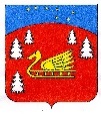 Совет депутатов муниципального образования Красноозерное сельское поселение муниципального образования Приозерский муниципальный район Ленинградской области.Р Е Ш Е Н И ЕОб отчете главы муниципального образования Красноозерное сельское поселение муниципального образования  Приозерский муниципальный район Ленинградской области о результатах работы Совета депутатов за 2015 год